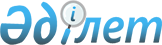 О ликвидации РГП "Алматыэнерго"Распоряжение Премьер-Министра Республики Казахстан от 16 февраля 1998 г. N 41-р

      В связи с приватизацией энергоисточников и электросетевых предприятий Алматинской области и г. Алматы: 

      1. Ликвидировать Республиканское государственное предприятие "Алматыэнерго" (далее - Предприятие) в соответствии с действующим законодательством Республики Казахстан. 

      2. Министерству энергетики, индустрии и торговли Республики Казахстан: 

      передать акционерному обществу "Агентство по реорганизации и ликвидации предприятий" как органу, уполномоченному Правительством Республики Казахстан на проведение работ по реорганизации и ликвидации предприятий, все необходимые материалы для проведения работ по ликвидации Предприятия в установленном порядке; 

      осуществлять контроль за ходом ликвидационных процессов; 

      определить в месячный срок правопреемника Предприятия по дальнейшей реализации инвестиционных проектов строительства нетрадиционных источников энергии. 



 

      Премьер-Министр 

 
					© 2012. РГП на ПХВ «Институт законодательства и правовой информации Республики Казахстан» Министерства юстиции Республики Казахстан
				